Biopsychology Learning Table 3: The Endocrine SystemThis is a network of glands that manufacture and secrete chemical messengers known as hormones. The endocrine uses blood vessels to deliver hormones to their target site in the body. Here is an example of glands and hormones that make up part of the endocrine system.Biopsychology Learning Table 3: The Endocrine SystemThis is a network of glands that manufacture and secrete chemical messengers known as hormones. The endocrine uses blood vessels to deliver hormones to their target site in the body. Here is an example of glands and hormones that make up part of the endocrine system.The Adrenal GlandsHormones Produced by the Adrenal GlandsTwo adrenal glands sit on top of the kidneys. The outer part of the gland is known as the adrenal cortex and the inner part is known as the adrenal medulla.Adrenal cortex produces cortisol.Adrenal medulla produced adrenaline and noradrenalineCortisol regulates bodily functions such as cardiovascular and anti-inflammatory functions. Production is increased in response to stress. Adrenaline and noradrenaline prepare the body for the fight or flight response (learning table 4). Adrenaline – increases heart rate and blood flow to muscles and brain and releases energy. Noradrenaline – constricts blood vessels which increases blood pressure. 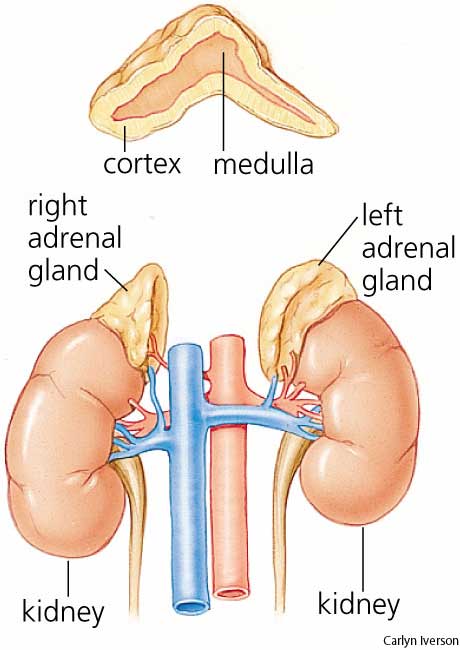 